ҠАРАР                                                                                 ПОСТАНОВЛЕНИЕ01 ноябрь 2022 й.                              № 39                        01 ноября  2022 г.О присвоении адреса Руководствуясь Федеральным законом от 06.10.2003 №131-ФЗ "Об общих принципах организации местного самоуправления в Российской Федерации", Федеральным законом от 28.12.2013 №443-ФЗ "О федеральной информационной адресной системе и о внесении изменений в Федеральный закон "Об общих принципах организации местного самоуправления в Российской Федерации", Правилами присвоения, изменения и аннулирования адресов, утвержденными Постановлением Правительства Российской Федерации от 19.11.2014 №1221, Приказом Минфина России от 05.11.2015 №171н «Об утверждении Перечня элементов планировочной структуры, элементов улично-дорожной сети, элементов объектов адресации, типов зданий (сооружений), помещений, используемых в качестве реквизитов адреса, и правил сокращенного наименования адресообразующих элементов»,  Администрация сельского поселения Месягутовский сельсовет муниципального района Янаульский район   ПОСТАНОВЛЯЕТ:Присвоить следующий адрес:1.1. Земельному участку с кадастровым номером 02:54:110103:39 присвоить адрес: Российская Федерация, Республика Башкортостан, Янаульский муниципальный район, Сельское поселение Месягутовский сельсовет, д.Старый Алдар, ул.Дружбы, 312. Контроль за исполнением настоящего Постановления оставляю за собой.Глава администрации сельского поселения             	                 Р.Р.ВалиуллинаБАШKОРТОСТАН РЕСПУБЛИКАHЫЯNАУЫЛ  РАЙОНЫ МУНИЦИПАЛЬ РАЙОНЫНЫN мeсefyт  АУЫЛ СОВЕТЫ АУЫЛ БИЛEМEHЕ  ХАКИМИEТЕ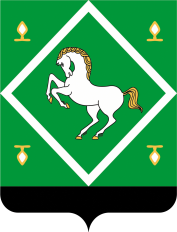 Администрация сельского поселения Месягутовский сельсовет МУНИЦИПАЛЬНОГО  районаЯНАУЛЬСКИЙ РАЙОН РЕСПУБЛИКИ БАШКОРТОСТАН